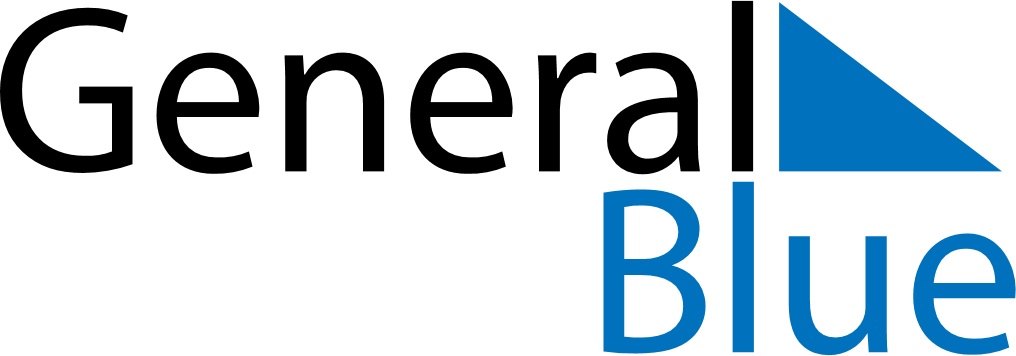 Zambia 2030 HolidaysZambia 2030 HolidaysDATENAME OF HOLIDAYJanuary 1, 2030TuesdayNew Year’s DayMarch 9, 2030SaturdayWomen’s DayMarch 12, 2030TuesdayYouth DayApril 19, 2030FridayGood FridayApril 22, 2030MondayEaster MondayMay 1, 2030WednesdayLabour DayMay 25, 2030SaturdayAfrican Freedom DayJuly 1, 2030MondayHeroes’ DayJuly 2, 2030TuesdayUnity DayAugust 5, 2030MondayFarmers’ DayOctober 24, 2030ThursdayIndependence DayDecember 25, 2030WednesdayChristmas Day